Publicado en Madrid el 12/11/2020 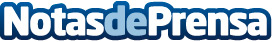 El Legal Friday de Lefebvre llega con descuentos: 30% en producto electrónico y 20% en Formación e-learningLefebvre se suma a la iniciativa Black Friday y permite a todos los clientes que visiten la tienda online, entre los  días 23 al 29 de noviembre, puedan beneficiarse con descuentos del 30% en producto electrónico y del 20% en Formación «e-learning»Datos de contacto:Autor91 411 58 68Nota de prensa publicada en: https://www.notasdeprensa.es/el-legal-friday-de-lefebvre-llega-con Categorias: Derecho Finanzas Comunicación Entretenimiento Recursos humanos http://www.notasdeprensa.es